THEME D’ETUDE : Intitulé, de préférence sous forme de question, porteur de sens pour les élèves.Objectif général de la séquence, donnant un aperçu du scénario proposé aux élèves… à décrire en trois lignes maximum !seq.ET.1.1aseq.ET.1.1aseq.ET.1.1aseq.ET.1.1aTHEME D’ETUDE : Intitulé, de préférence sous forme de question, porteur de sens pour les élèves.Objectif général de la séquence, donnant un aperçu du scénario proposé aux élèves… à décrire en trois lignes maximum !ENSEIGNEMENT TRANSVERSAL : ENSEIGNEMENT TRANSVERSAL : ENSEIGNEMENT TRANSVERSAL : ENSEIGNEMENT TRANSVERSAL : THEME D’ETUDE : Intitulé, de préférence sous forme de question, porteur de sens pour les élèves.Objectif général de la séquence, donnant un aperçu du scénario proposé aux élèves… à décrire en trois lignes maximum !AC : ☐ITEC : ☐SIN : ☐EE : ☐Situation dans la progression1èreRentrée✖✖✖Toussaint✖✖✖Noël✖✖✖Hiver✖✖✖Printemps✖✖✖EtéDurée :N semainesEFFECTIF ELEVES…EFFECTIF ELEVES…HORAIRES ELEVES pour la séquence…HORAIRES ELEVES pour la séquence…Situation dans la progression1èreRentrée✖✖✖Toussaint✖✖✖Noël✖✖✖Hiver✖✖✖Printemps✖✖✖EtéDurée :N semainesEFFECTIF ELEVES…EFFECTIF ELEVES…SalleLaboSituation dans la progressionTaleRentrée✖✖✖Toussaint✖✖✖Noël✖✖✖Hiver✖✖✖Printemps✖✖✖EtéDurée :N semainesCl. entière : n élèvesNb h (Nb prof)…Situation dans la progressionTaleRentrée✖✖✖Toussaint✖✖✖Noël✖✖✖Hiver✖✖✖Printemps✖✖✖EtéDurée :N semainesEff. réduit : n élèves……Centre(s) d’intérêtCI : libellé du premier CI abordé dans cette séquenceCI : libellé du premier CI abordé dans cette séquence(CI : libellé, trois CI au maximum)CI : libellé du premier CI abordé dans cette séquenceCI : libellé du premier CI abordé dans cette séquence(CI : libellé, trois CI au maximum)Compétences visées :Compétences visées :Compétences visées :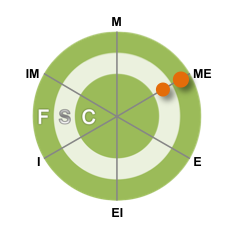 « Cours »TypeIntitulé (et références des items du programme)Intitulé (et références des items du programme)DuréeActivationApport de connaissances…Struct. : Fiches MéthodesStruct. : Fiches ConnaissancesActivitésTypeIntitulé, problématiqueSupportDurée ElèvesPostesTravaux dirigésEtude de dossier technologiqueActivité pratiqueProjet…EvaluationDescription sommaire des modalités de l’évaluation en cours de séquence (formative) et en fin de séquence (sommative) : durée, oral/écrit, support…Organisation  pratique de la séquenceDescription (par un tableau ou du texte) de comment les différents maillons de la séquence s’enchaînent, et comment les élèves sont répartis sur les différentes activités prévues.